Menüplan
Kindergärten und Volksschulen Laa und Wulzeshofen
Oktober 2021

Allergenliste: Gluten-A, Krebstiere-B, Eier-C, Fisch-D, Erdnüsse-E, Soja-F, Milch-G

Catering durch: WinkelauerHof
Mo, 27.9.Rindssuppe mit Backerbsen ACL
Hühnerschnitzel mit Petersillienkartoffeln,Salat AC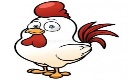 Di, 28.9.Kartoffelsuppe AGL
Gnocchi mit Mohn und Butter G,A,CMi, 29.9.Buchstabensuppe ACL
Kartoffelauflauf mit Frankfurter, Salat GCDo, 30.9.Gemüsesuppe AL
Reisfleisch mit Hühnerfleisch, Gurken GFr, 1.10.Dillsauce mit Ei und Kartoffeln AG
Schaumrolle ACGMo, 4.10.Frittatensuppe ACL
Paprikahuhn mit Spätzle ACGDi, 5.10.Nudelsuppe ACL
Gebackener Karfiol mit Kartoffeln und Dipp, Salat AGCMi, 6.10.Erbsensuppe AG
Palatschinke mit Marillenmarmelade ACGDo, 7.10.Gegrillte Hühnerkeule mit Reis, Salat A
Früchte-Joghurt GFr, 8.10.Zucchinisuppe AL
Linsen mit Frankfurter und Knödel AGLMo, 11.10.Karottensuppe AG
Spaghetti Bolognese ALG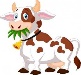 Di, 12.10.Karfiolsuppe AG
Gebackener Fisch mit Kartoffeln, Salat AGCD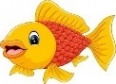 Mi, 13.10.Gemüsesuppe A
Buchteln mit Vanillesauce ALGDo, 14.10.Selleriesuppe ALG
Hühner-Roulade mit Kartoffelpüree, Salat AGFr, 15.10.Putenragout mit Teigwaren, Salat A
Kokos-Himbeer-Kuchen AGC                       Mo, 18.10.Krautsuppe AGL
Spinat mit Kartoffeln und Ei, Salat CGDi, 19.10.Reissuppe mit Hühnereinlage L
Schaeirtenhaufen mit Kompot ACLMi, 20.10.Porreesuppe ACL
Hackfleischbällchen in Tomatensauce und Spätzle AGC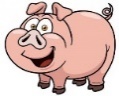 Do, 21.10.Frittatensuppe AG
Hühner-Ragout mit Reis Salat AGFr, 22.10.Schinkenfleckerl und Salat G
Pudding ACG